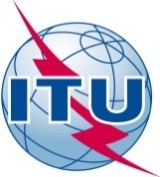 AVANT-PROPOSL'Union internationale des télécommunications (UIT) est une institution spécialisée des Nations Unies dans le domaine des télécommunications et des technologies de l'information et de la communication (ICT). Le Secteur de la normalisation des télécommunications (UIT-T) est un organe permanent de l'UIT. Il est chargé de l'étude des questions techniques, d'exploitation et de tarification, et émet à ce sujet des Recommandations en vue de la normalisation des télécommunications à l'échelle mondiale.L'Assemblée mondiale de normalisation des télécommunications (AMNT), qui se réunit tous les quatre ans, détermine les thèmes d'étude à traiter par les Commissions d'études de l'UIT-T, lesquelles élaborent en retour des Recommandations sur ces thèmes.L'approbation des Recommandations par les Membres de l'UIT-T s'effectue selon la procédure définie dans la Résolution 1 de l'AMNT.Dans certains secteurs des technologies de l'information qui correspondent à la sphère de compétence de l'UIT-T, les normes nécessaires se préparent en collaboration avec l'ISO et la CEI.  UIT  2016Tous droits réservés. Aucune partie de cette publication ne peut être reproduite, par quelque procédé que ce soit, sans l'accord écrit préalable de l'UIT.RÉSOLUTION 64 (Rév. Hammamet, 2016)Attribution des adresses IP (protocole Internet) et mesures propres à faciliter le passage au protocole IPv6 ainsi que le déploiement de ce protocole(Johannesburg, 2008; Dubaï, 2012; Hammamet, 2016)L'Assemblée mondiale de normalisation des télécommunications (Hammamet, 2016),reconnaissanta)	les Résolutions 101 (Rév. Busan, 2014), 102 (Rév. Busan, 2014) et 180 (Rév. Busan, 2014) de la Conférence de plénipotentiaires et la Résolution 63 (Rév.Dubaï, 2014) de la Conférence mondiale de développement des télécommunications;b)	que du fait de l'épuisement des adresses IPv4, il est nécessaire d'accélérer le passage du protocole IPv4 au protocole IPv6, question qui revêt une grande importance pour les Etats Membres et les Membres de Secteur;c)	les résultats des travaux du Groupe IPv6 de l'UIT, qui s'est acquitté des tâches qui lui avaient été confiées;d)	que les travaux futurs sur le renforcement des capacités humaines relatives au protocole IPv6 doivent se poursuivre sous la direction du Bureau de développement des télécommunications (BDT), en collaboration avec d'autres organisations concernées, si nécessaire,notanta)	que les adresses IP (protocole Internet) sont des ressources fondamentales qui sont essentielles pour le développement futur des réseaux IP de télécommunication/des technologies de l'information et de la communication (TIC) et pour l'économie mondiale;b)	que de nombreux pays estiment qu'il existe des déséquilibres historiques concernant l'attribution des adresses IPv4;c)	que les grands blocs contigus d'adresses IPv4 se raréfient et qu'il est urgent d'encourager le passage au protocole IPv6;d)	la collaboration et la coordination constantes entre l'UIT et les organisations concernées pour ce qui est du renforcement des capacités relatives au protocole IPv6, afin de répondre aux besoins des Etats Membres et des Membres de Secteur;e)	les progrès accomplis ces dernières années en vue de l'adoption du protocole IPv6,considéranta)	que les parties prenantes concernées de la communauté Internet doivent poursuivre les discussions sur le déploiement du protocole IPv6 et diffuser des informations sur ce sujet;b)	que le déploiement du protocole IPv6 et le passage à ce protocole constituent une question importante pour les Etats Membres et les Membres de Secteur;c)	que bon nombre de pays en développement1 se heurtent encore à des difficultés pour passer du protocole IPv4 au protocole IPv6, notamment en raison de leurs compétences techniques limitées dans ce domaine;d)	que certains Etats Membres possèdent des compétences techniques suffisantes concernant le protocole IPv6, mais accusent un retard dans le passage du protocole IPv4 au protocole IPv6, et ce pour des raisons diverses;e)	que les Etats Membres ont un rôle important à jouer en encourageant le déploiement du protocole IPv6;f)	que le déploiement rapide du protocole IPv6 est de plus en plus urgent, en raison de la raréfaction rapide des adresses IPv4;g)	que de nombreux pays en développement souhaitent que le Secteur de la normalisation des télécommunications (UIT-T) devienne un registre d'adresses IP, afin d'offrir aux pays en développement la possibilité d'obtenir des adresses IP directement auprès de l'UIT, tandis que d'autres pays préfèrent utiliser le système actuel;h)	que le déploiement du protocole IPv6 facilite la mise en oeuvre de solutions fondées sur l'Internet des objets, qui nécessitent un très grand nombre d'adresses IP;i)	que les nouvelles infrastructures de communication, telles que les réseaux 4G/LTE et 5G, devront utiliser le protocole IPv6 pour améliorer les communications,décide1	de charger les Commissions d'études 2 et 3 de l'UIT-T, chacune selon son mandat, de poursuivre l'étude de l'attribution des adresses IP et de suivre et d'évaluer l'attribution des adresses IPv4 qui sont peut-être encore disponibles, qui ont été restituées ou qui sont inutilisées, dans l'intérêt des pays en développement;2	de charger les Commissions d'études 2 et 3, chacune selon son mandat, d'analyser des statistiques, afin d'évaluer le rythme et la répartition géographique de l'attribution et de l'enregistrement des adresses IPv6 pour les membres intéressés et, en particulier, les pays en développement, en collaboration avec toutes les parties prenantes concernées;3	d'intensifier l'échange de données d'expérience et d'informations avec toutes les parties prenantes concernant le déploiement du protocole IPv6, afin de créer des possibilités de collaboration, de renforcer les compétences techniques et de garantir l'existence de retours d'information pour favoriser les initiatives de l'UIT destinées à faciliter le passage au protocole IPv6 et son déploiement,charge le Directeur du Bureau de la normalisation des télécommunications, en collaboration étroite avec le Directeur du Bureau de développement des télécommunications1	de poursuivre les activités menées actuellement par le Bureau de la normalisation des télécommunications (TSB) et le BDT, en tenant compte de la participation des partenaires désireux d'y contribuer et d'apporter leurs compétences, afin d'aider les pays en développement à passer au protocole IPv6 et à déployer ce protocole, et de répondre à leurs besoins régionaux tels qu'identifiés par le BDT, compte tenu de la Résolution 63 (Rév.Dubaï, 2014);2	d'actualiser et de tenir à jour le site web donnant des informations sur les activités liées au protocole IPv6 menées dans le monde entier, afin de sensibiliser tous les membres de l'UIT et toutes les entités intéressées à l'importance du déploiement du protocole IPv6, ainsi que des informations sur les cours de formation dispensés actuellement par l'UIT et les organisations concernées (par exemple les Registres Internet régionaux (RIR), les groupes chargés de l'exploitation des réseaux et l'Internet Society (ISOC));3	de mieux faire connaître l'importance du déploiement du protocole IPv6, de faciliter les activités de formation conjointes faisant intervenir des experts compétents des entités concernées, de fournir des informations, y compris des feuilles de route et des lignes directrices, et d'apporter une assistance en vue de la création continue de laboratoires de test pour les systèmes IPv6 dans les pays en développement en collaboration avec les organisations concernées, et de mieux faire connaître les avantages du protocole IPv6 par rapport au protocole IPv4 du point de vue de l'Internet des objets (IoT), compte tenu de la forte demande d'adresses IP pour les dispositifs IoT;4	d'apporter un appui au BDT pour la mise en place d'une formation appropriée sur le protocole IPv6 à l'intention des ingénieurs, des opérateurs de réseau et des fournisseurs de contenus, pour qu'ils puissent développer leurs compétences et les mettre en pratique dans leurs organisations respectives,charge en outre le Directeur du Bureau de la normalisation des télécommunicationsde prendre des mesures appropriées afin de faciliter les activités des Commissions d'études 2 et 3 dans le domaine des adresses IP, et de soumettre un rapport au Conseil de l'UIT, ainsi qu'un rapport à l'Assemblée mondiale de normalisation des télécommunications de 2020, concernant les progrès accomplis dans la mise en oeuvre des mesures prises au titre du décide ci-dessus,invite les Etats Membres et les Membres de Secteur1	grâce aux connaissances obtenues conformément au point 3 du décide, à promouvoir au niveau national des initiatives concrètes destinées à favoriser les interactions avec des entités gouvernementales, privées et universitaires et la société civile, dans le but d'échanger les informations nécessaires au déploiement du protocole IPv6 dans leurs pays respectifs;2	à faire en sorte que les équipements de réseau, les équipements informatiques et les logiciels déployés récemment soient dotés, au besoin, d'une capacité IPv6 en tenant compte de la période de transition nécessaire au passage du protocole IPv4 au protocole IPv6;3	à envisager de s'engager à passer au protocole IPv6 et de faire connaître les progrès qu'ils ont réalisés en la matière,invite les Etats Membres1	à élaborer des politiques nationales propres à favoriser la mise à jour des systèmes sur le plan technique, afin de garantir que les services publics fournis au moyen du protocole IP ainsi que l'infrastructure des communications et les applications concernées des Etats Membres soient compatibles avec le protocole IPv6;2	à envisager la possibilité d'élaborer des programmes nationaux visant à encourager les fournisseurs de services Internet (ISP) et les autres organisations concernées à passer au protocole IPv6;3	à envisager de recourir à des prescriptions en matière de marchés publics pour encourager les fournisseurs ISP et les autres organisations concernées à déployer le protocole IPv6, s'il y a lieu.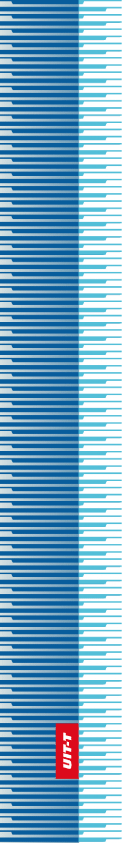 Union internationale des télécommunicationsUnion internationale des télécommunicationsUnion internationale des télécommunicationsUIT-TSECTEUR  DE  LA  NORMALISATION
DES  TÉLÉCOMMUNICATIONS
DE  L'UITSECTEUR  DE  LA  NORMALISATION
DES  TÉLÉCOMMUNICATIONS
DE  L'UITASSEMBLÉE MONDIALE DE NORMALISATION DES TÉLÉCOMMUNICATIONS Hammamet, 25 octobre – 3 novembre 2016ASSEMBLÉE MONDIALE DE NORMALISATION DES TÉLÉCOMMUNICATIONS Hammamet, 25 octobre – 3 novembre 2016ASSEMBLÉE MONDIALE DE NORMALISATION DES TÉLÉCOMMUNICATIONS Hammamet, 25 octobre – 3 novembre 2016ASSEMBLÉE MONDIALE DE NORMALISATION DES TÉLÉCOMMUNICATIONS Hammamet, 25 octobre – 3 novembre 2016Résolution 64 – Attribution des adresses IP (protocole Internet) et mesures propres à faciliter le passage au protocole IPv6 ainsi que le déploiement de ce protocoleRésolution 64 – Attribution des adresses IP (protocole Internet) et mesures propres à faciliter le passage au protocole IPv6 ainsi que le déploiement de ce protocoleRésolution 64 – Attribution des adresses IP (protocole Internet) et mesures propres à faciliter le passage au protocole IPv6 ainsi que le déploiement de ce protocoleRésolution 64 – Attribution des adresses IP (protocole Internet) et mesures propres à faciliter le passage au protocole IPv6 ainsi que le déploiement de ce protocole